Показательная тренировка                                                                  с участием юных спортсменов  спортивной школы  олимпийского резерва «ФАВОРИТ» отделение «Тхэквондо ВТФ»                                                               под руководством тренера                                                                Топузиди Дениса Николаевича      (для воспитанников групп №6 и №7)            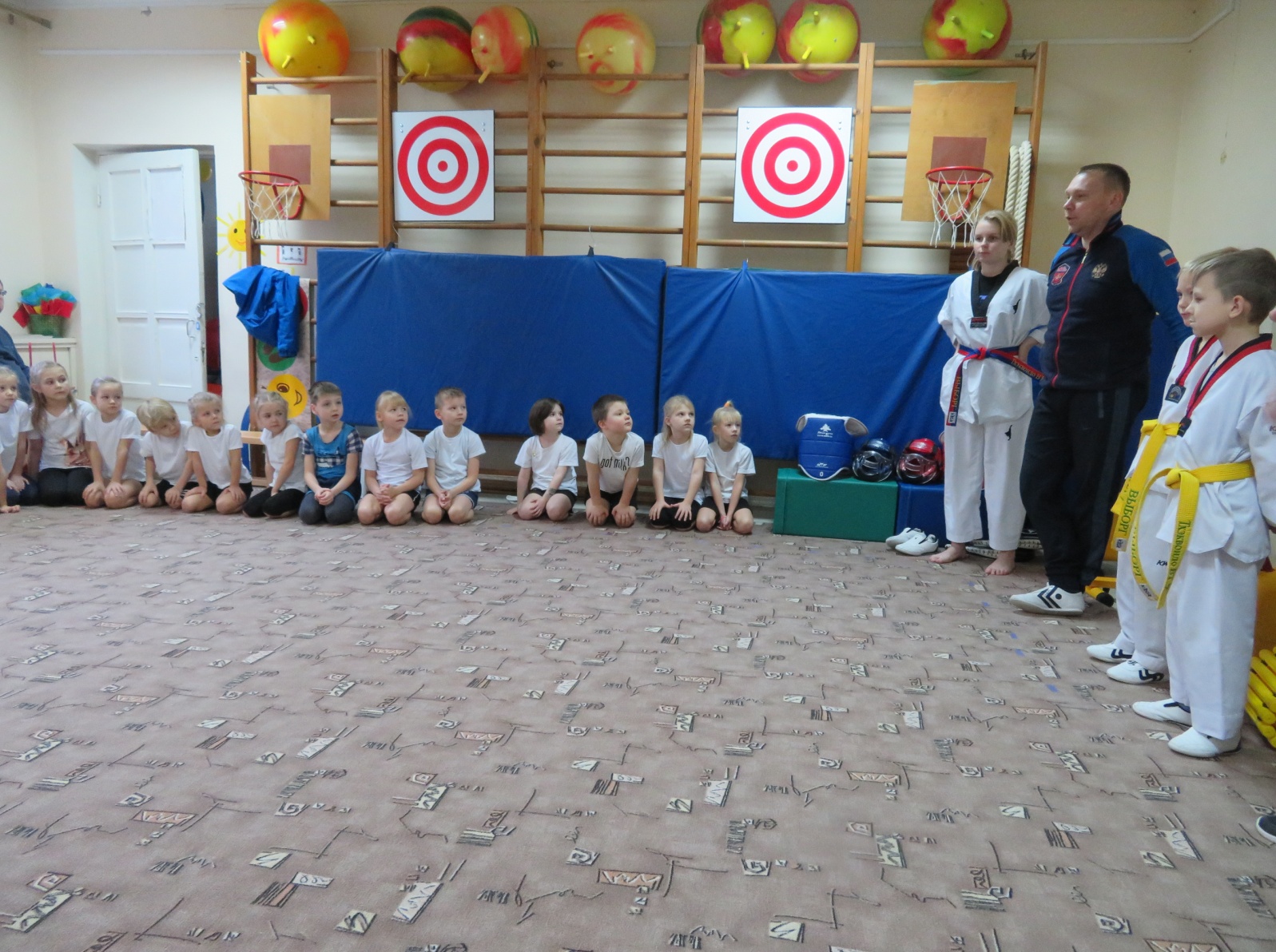 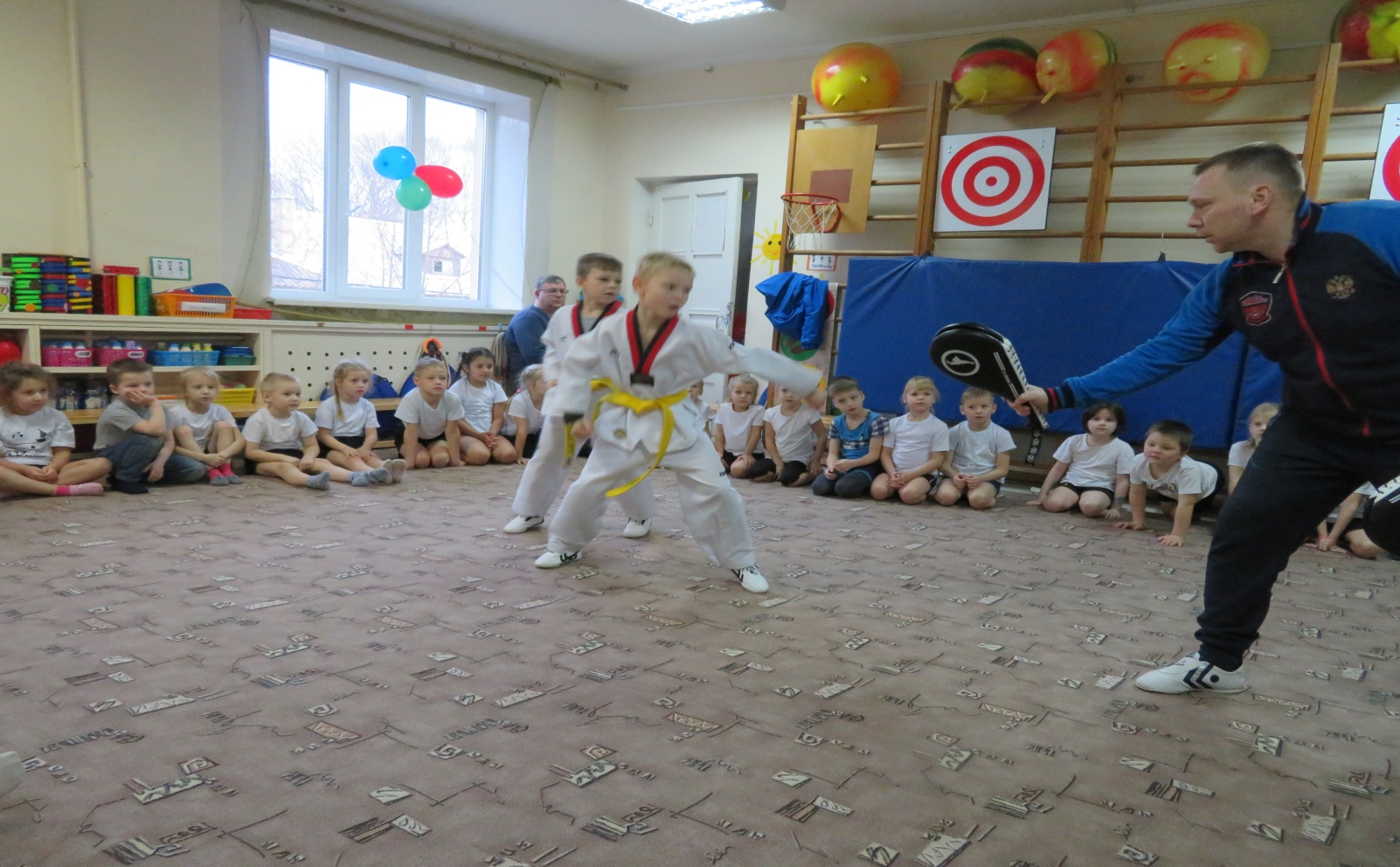 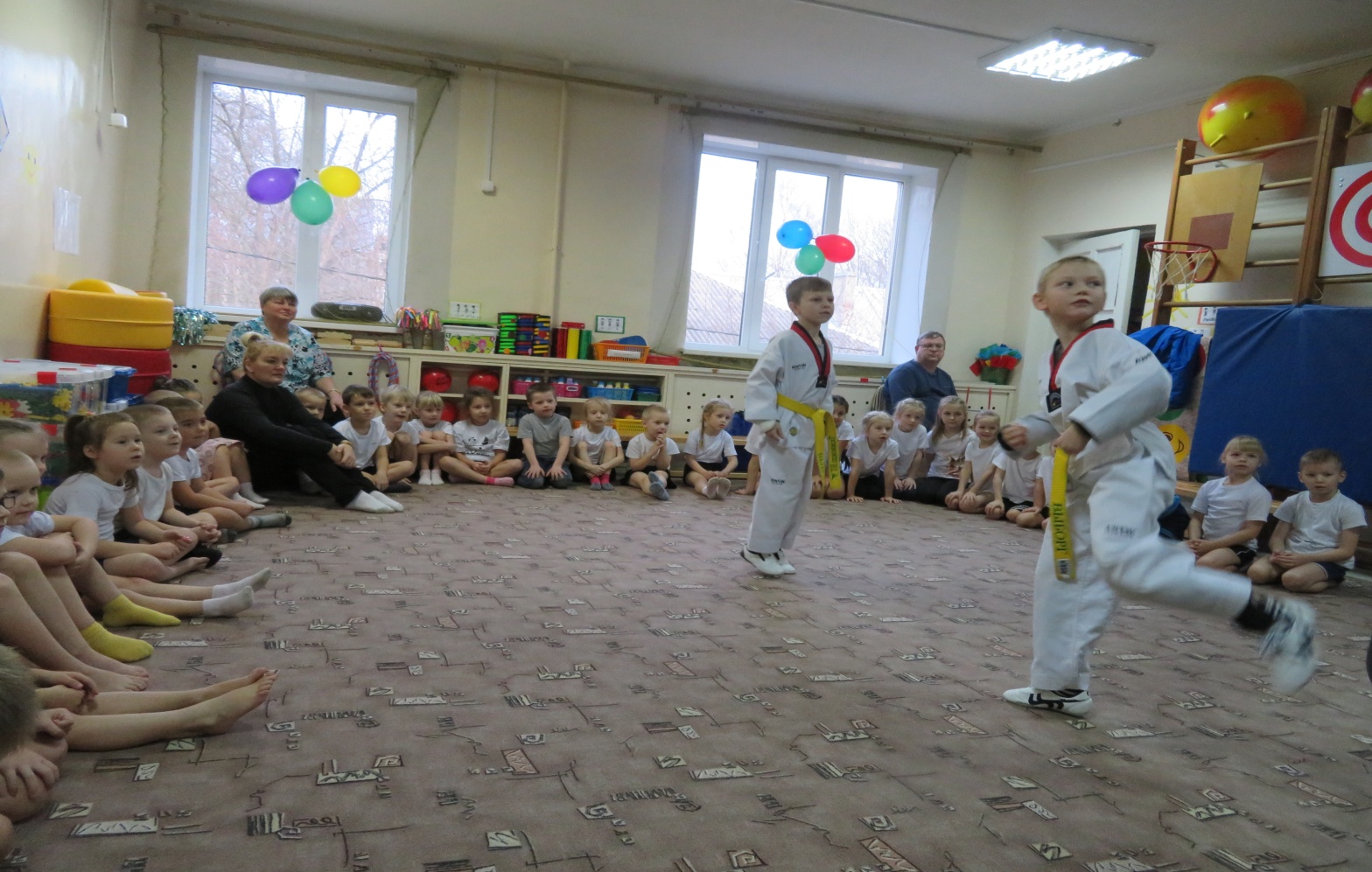 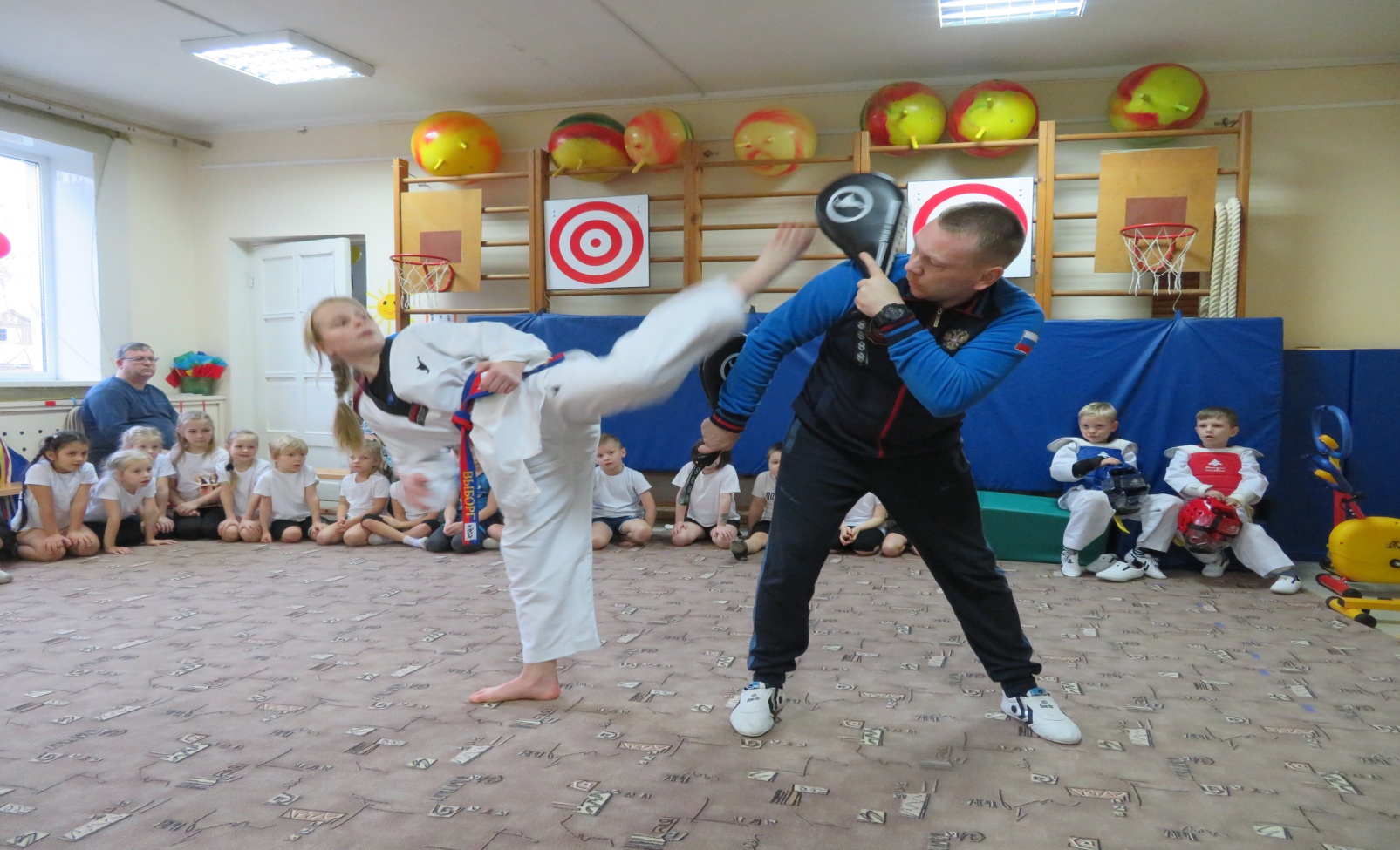 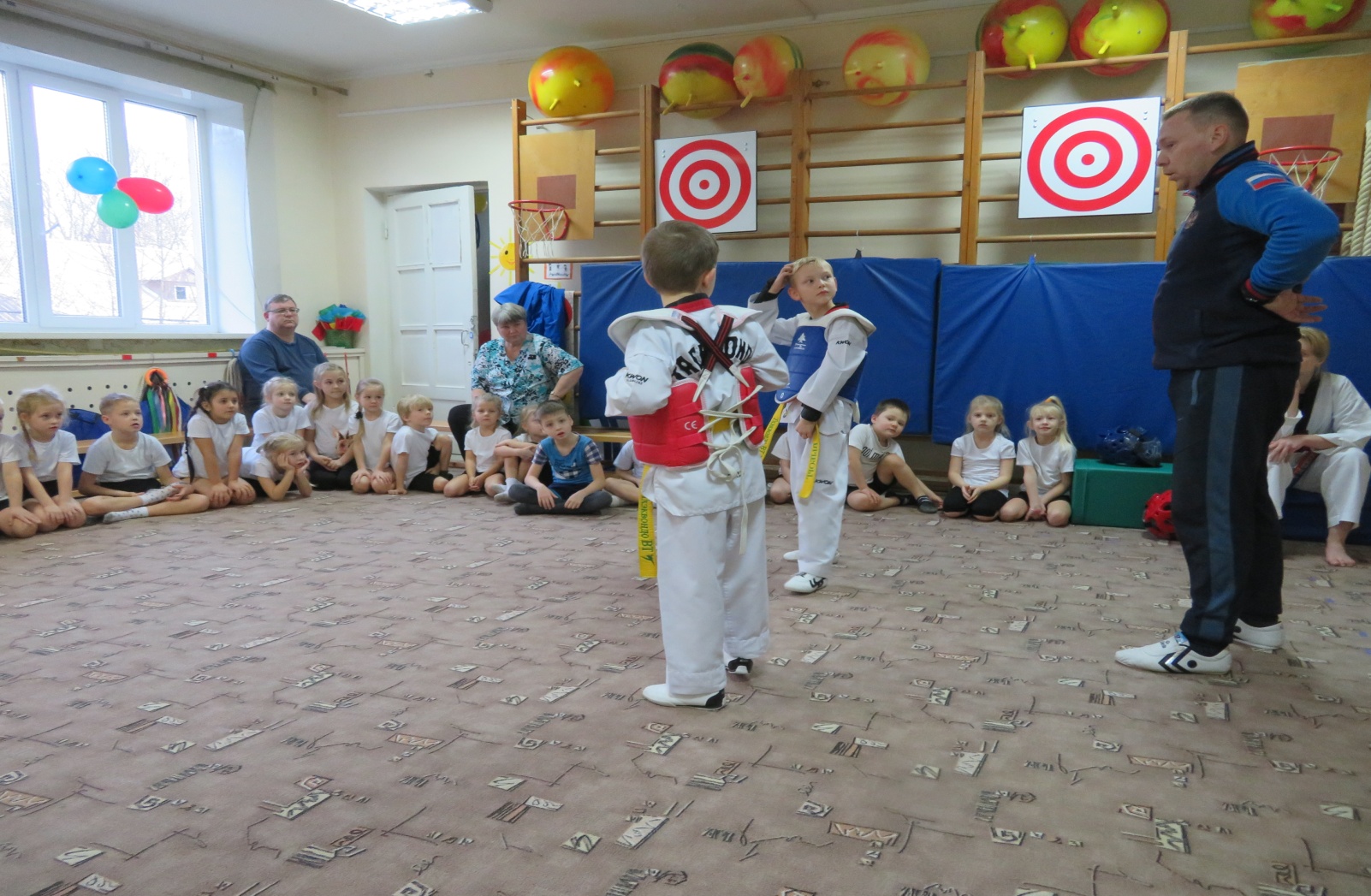 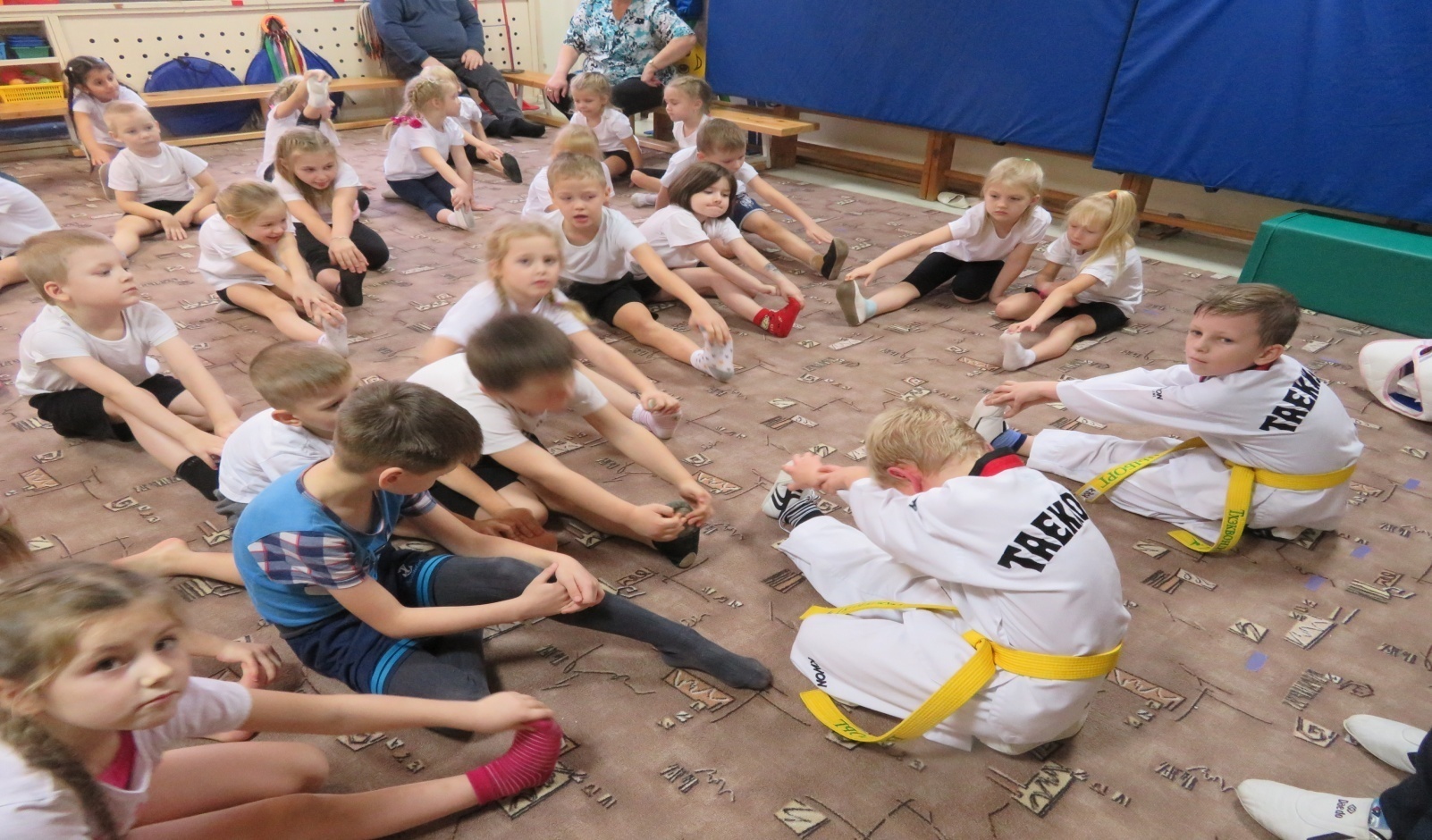 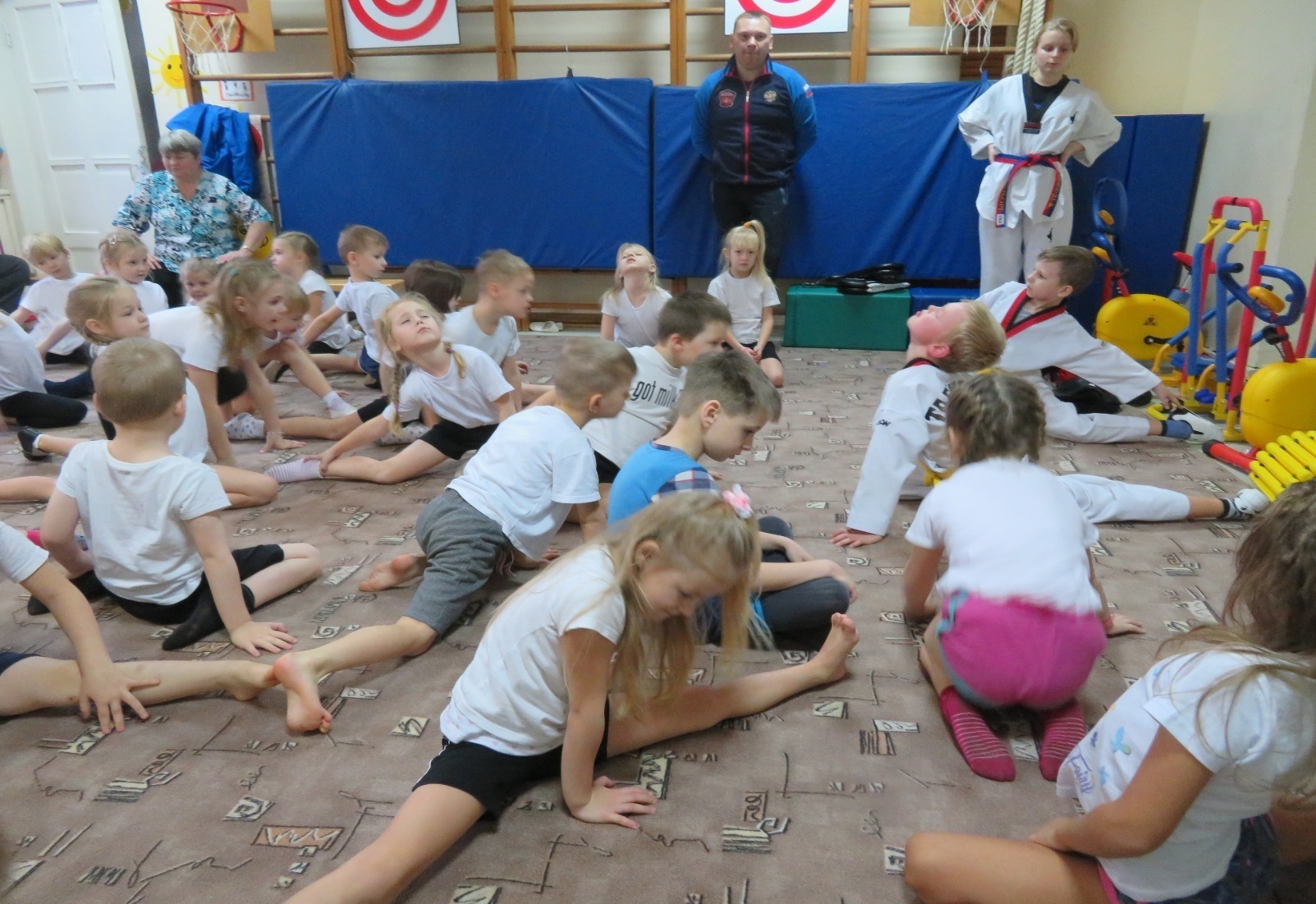 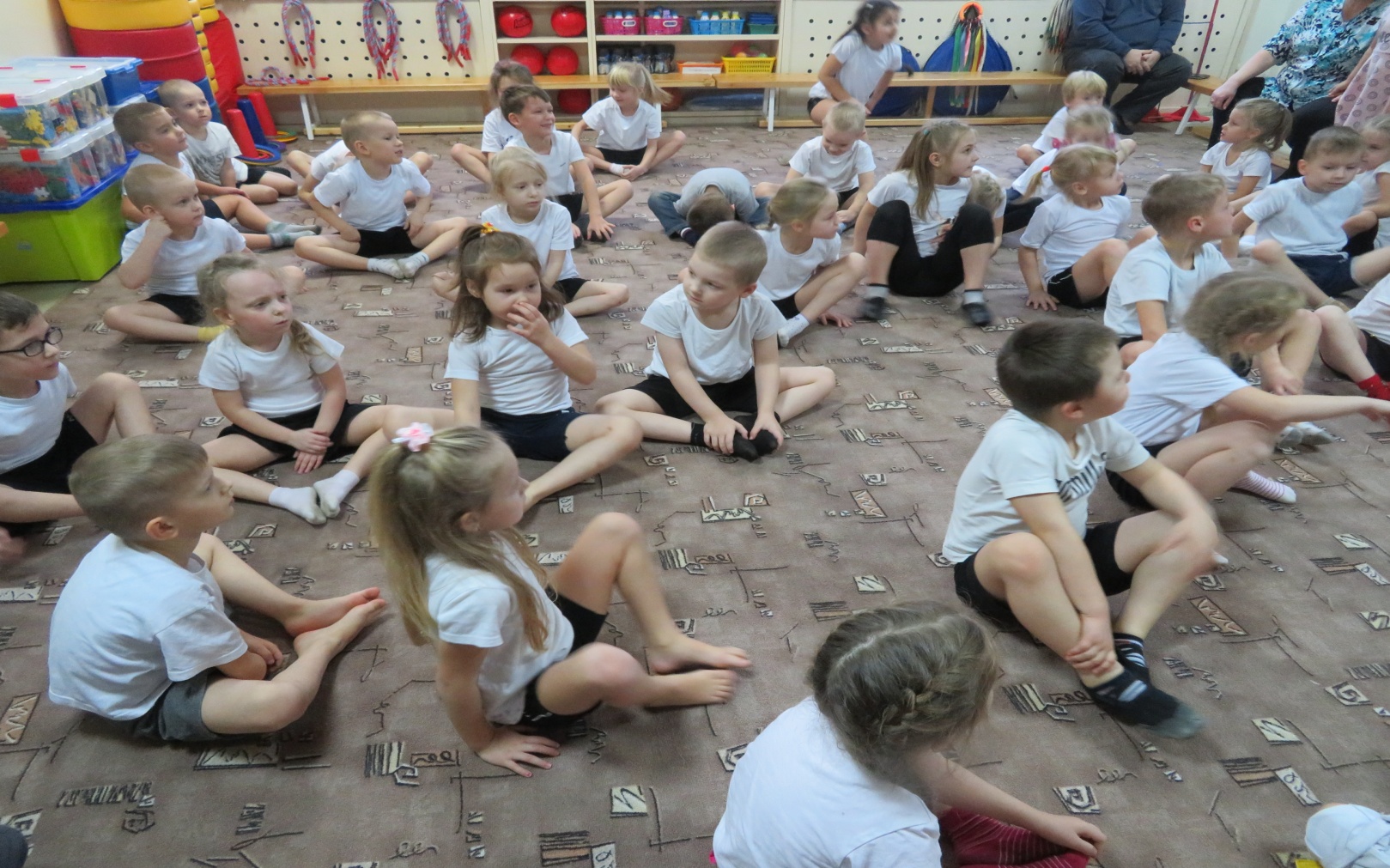 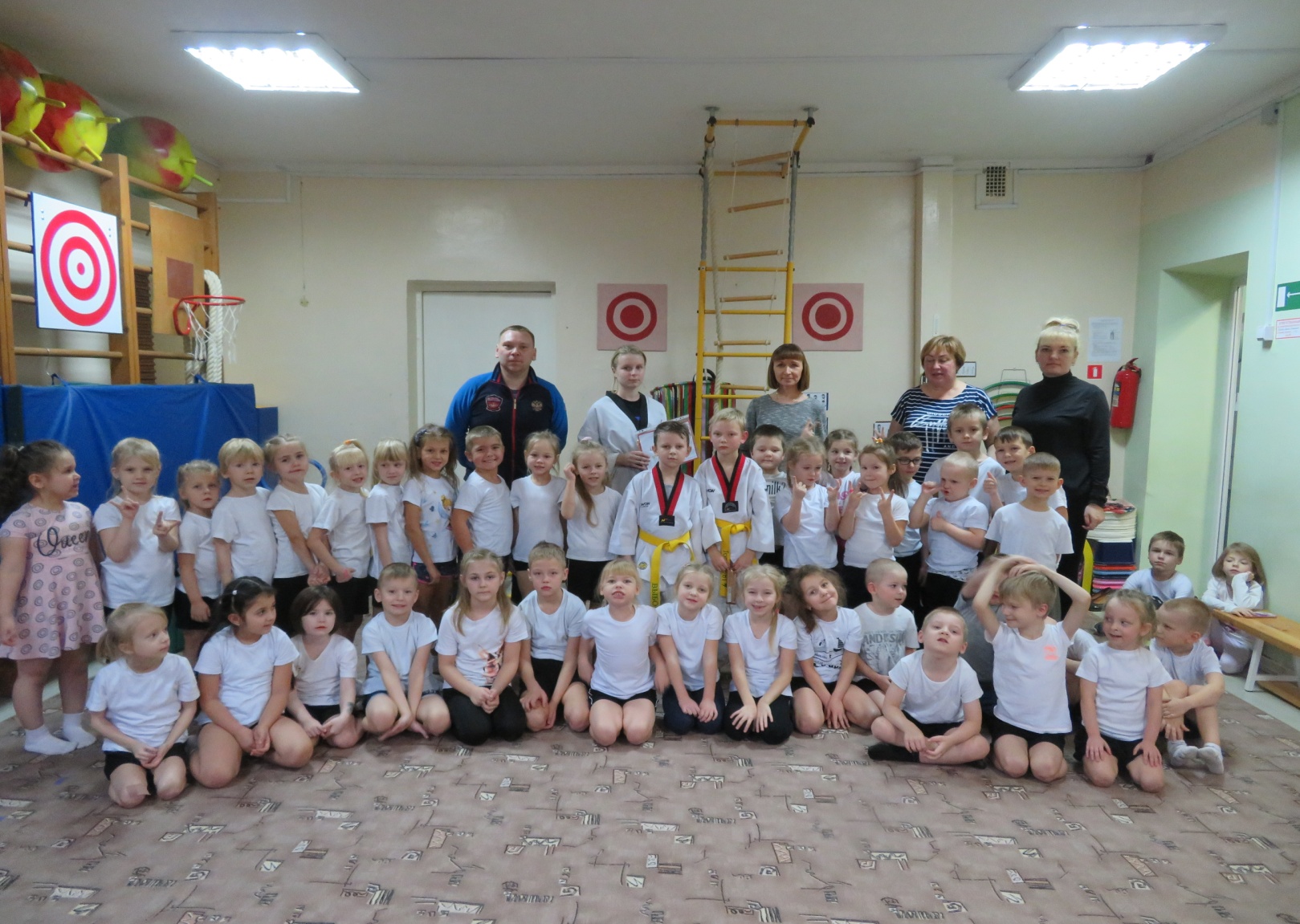 